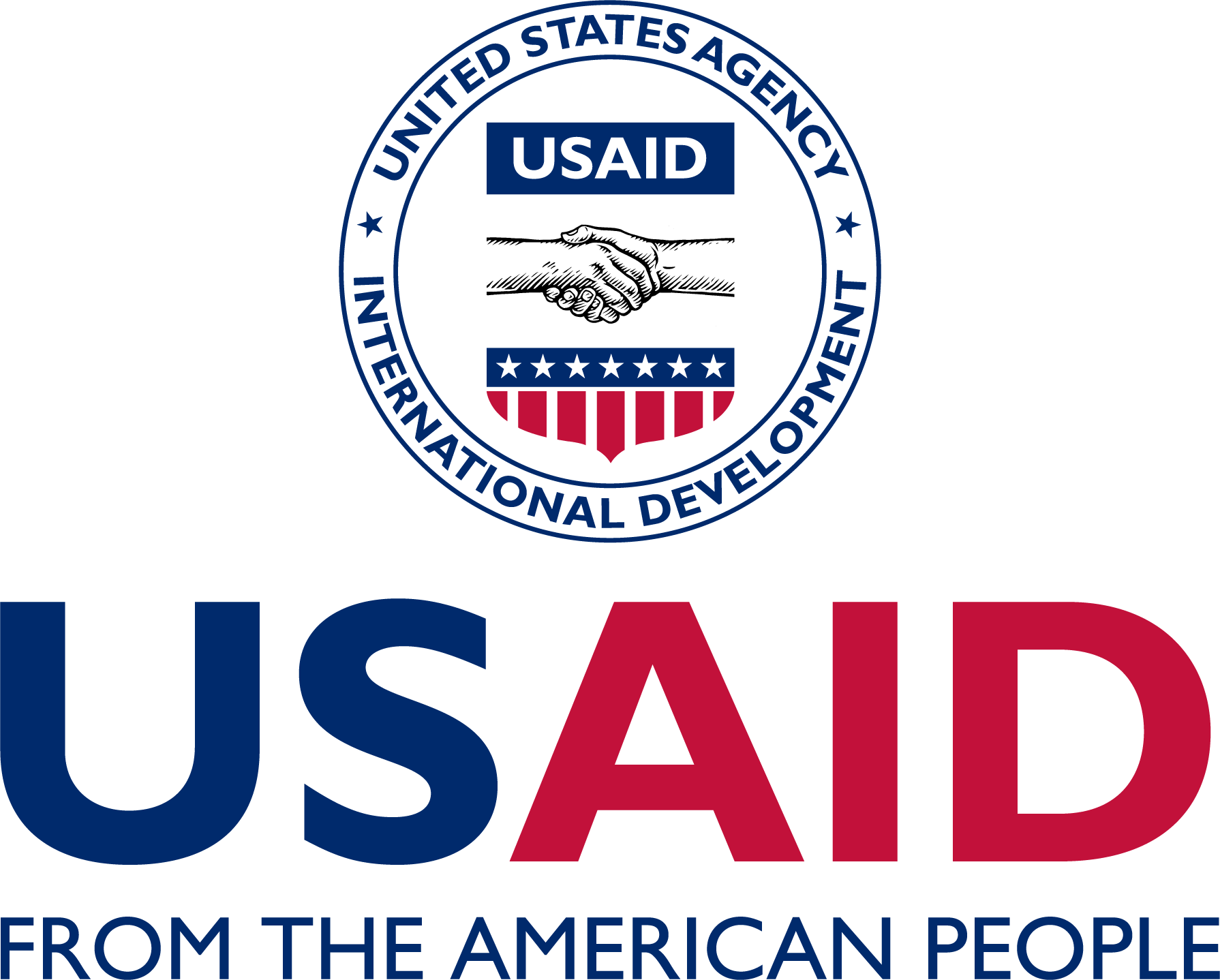 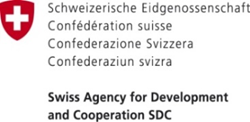 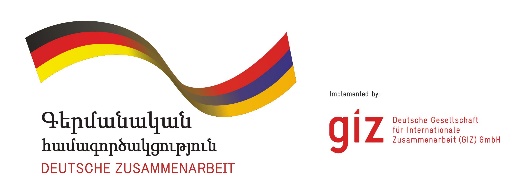 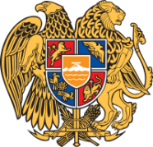 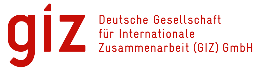 ՎԱՅՈՑ ՁՈՐ   ՄԱՐԶԻԵՂԵԳԻՍ   ՀԱՄԱՅՆՔԻ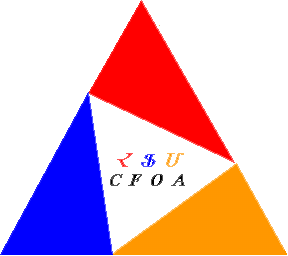 2022 ԹՎԱԿԱՆԻ ԾՐԱԳՐԱՅԻՆ ԲՅՈՒՋԵԻ ՆԱԽԱԳԾԻ ՀԱԿԻՐՃ ՏԱՐԲԵՐԱԿԸ ՀԱՄԱՅՆՔԻ ՂԵԿԱՎԱՐ                                      ԱՐԹՈՒՐ ՍՏԵՓԱՆՅԱՆԲյուջեն, լինելով համայնքի եկամուտների ձևավորման ու ծախսերի կատարման տարեկան ֆինանսական ծրագիր, ուղղված է ՏԻՄ-երին օրենքով վերապահված լիազորությունների շրջանակներում համայնքային ծրագրերի իրականացմանը:Եթե ամենապարզ ձևով ներկայացնենք, բյուջեն ակնկալվող եկամուտների և առաջարկվող ծրագրերի ու միջոցառումների համապարփակ թվարկումն է գալիք ֆինանսական տարվա համար, ՏԻՄ-երի գործունեության յուրաքանչյուր բնագավառում: Լավագույն դեպքում, բյուջեն պոտենցիալ սպառողների միջև սահմանափակ միջոցների համապարփակ և հետևողական բաշխումն է: Որպես այդպիսին`բյուջեն ՏԻՄ-երի գործունեության ֆինանսական կառավարման առանցքն է:Համայնքի 2022 թվականի բյուջեի ծրագրային ձևաչափի ընտրությունը ուղղված է ծախսերի կատարման արդյունավետության բարձրացմանը և վերջնական արդյունքների ստացմանը: Ծրագրային բյուջեն ցույց է տալիս, 2022թ. բյուջետային ծրագրերն իրականացնելիս, որոշակի ռեսուրսներ ներդնելու դեպքում արդյունքների ձեռքբերումը՝ միաժամանակ, արմատավորելով նոր որակի և մակարդակի կառավարում, ձևավորելով ներդրված ռեսուրսների և ստացված արդյունքների միջև ինտեգրացված կապ, ապահովելով բյուջետային ծրագրի միջոցառումների ու գործողությունների կատարման թափանցիկությունն ու վերահսկման արդյունավետությունը:Սույն փաստաթղթի նպատակն է` ներկայացնել համայնքի բնակիչներին, թե ՏԻՄ-երն ինչպե՞ս են արձագանքում համայնքի բնակիչների բարեկեցության բարձրացմանը` տարաբնույթ ծառայությունների մատուցման և ներդրումային ծրագրերի իրականացման միջոցով: Համայնքի 2022թ. ծրագրային բյուջեն մշակվել է` հիմք ունենալով համայնքի 2017 - 2022թթ. հնգամյա զարգացման ծրագիրը և 2022թ. տարեկան աշխատանքային պլանը:Համայնքի գործունեությունը մեծապես կախված է բյուջետային գործընթացի լավ կազմակերպումից, բյուջեի եկամուտների արդյունավետ հավաքագրումից և միջոցների խնայողական օգտագործումից:Համայնքի 2022թ. բյուջետային քաղաքականության հիմնական ուղղություններն են՝Բարելավել համայնքի ֆինանսական վիճակը՝ ճշտելով հողի հարկի և գույքահարկի բազաները, բարձրացնելով սեփական եկամուտների հավաքագրման մակարդակը և նպատակային օգտագործելով բյուջետային միջոցները,Բարձրացնել ՏԻՄ-երի, համայնքի աշխատակազմի և համայնքային կազմակերպությունների աշխատանքի արդյունավետությունը,Բարձրացնել բնակչությանը մատուցվող համայնքային ծառայությունների մակարդակը և որակը,Իրականացնել կրթության, մշակույթի և սպորտի բնագավառների համայնքային ենթակառուցվածքների պահպանման, շահագործման, նորոգման, ջեռուցման համակարգերի վերականգնման, գույքային վերազինման և այլ աշխատանքներ,Կապիտալ ներդրումներ կատարել համայնքի բնակարանային-կոմունալ տնտեսության, բարեկարգման և ճանապարհային տնտեսության բնագավառներում,Աշխուժացնել համայնքի մշակութային, մարզական և հասարակական կյանքը,Իրականացնել սոցիալական տարաբնույթ ծրագրեր:Համայնքի 2022թ. զարգացման հիմնական ուղղությունները միտված են բնակչության կենսական շահերի ապահովմանը, շրջակա միջավայրի պահպանմանը, համայնքի հարմարավետ ու բարեկեցիկ միջավայրի ստեղծմանը, համայնքային ենթակառուցվածքների արդիականացմանն ու զարգացմանը, ինպես նաև համայնքի գլխավոր հատակագծին համապատասխան քաղաքաշինական ծրագրերի իրականացմանը: Ես դիմում եմ համայնքի բնակիչներին, ավագանուն, աշխատակազմի և համայնքային կազմակերպությունների աշխատակիցներին՝ շահագրգիռ մոտեցում ցուցաբերելու համայնքի 2022թ. բյուջեի միջոցների գոյացման, դրանց նպատակային և հասցեական օգտագործման, բյուջեի կատարման և վերահսկման ուղղություններով:ՀԱՄԱՅՆՔԻ ՂԵԿԱՎԱՐ՝                                   ԱՐԹՈՒՐ ՍՏԵՓԱՆՅԱՆ                                                                                                                                                hազար դրամ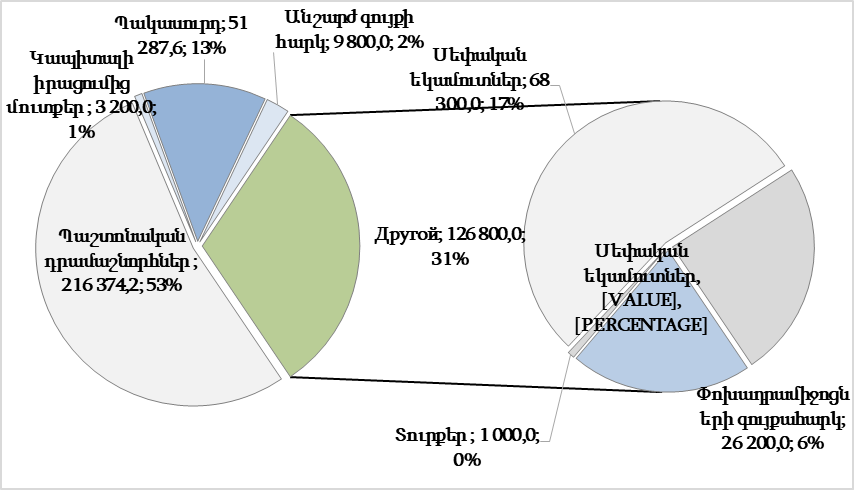                                                                                                                                                 hազար դրամ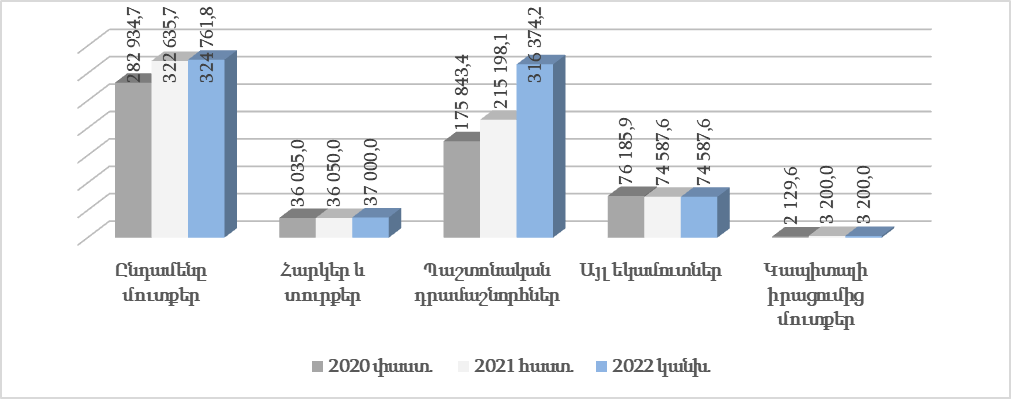 hազար դրամ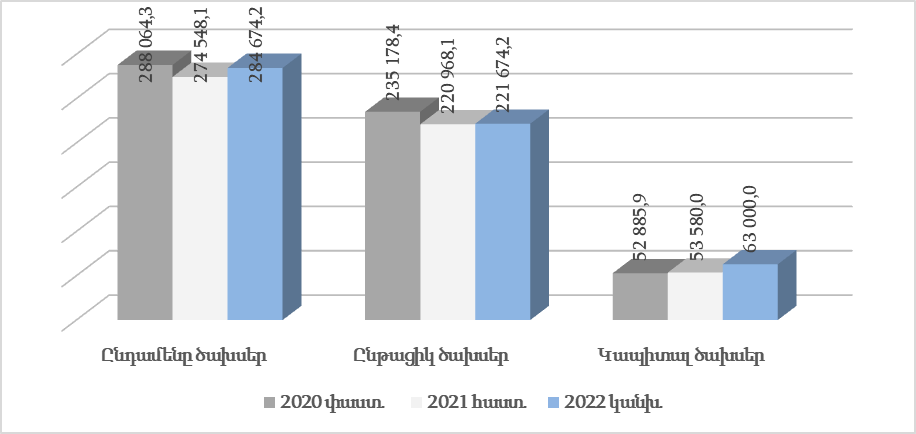                                                                                                                                                 hազար դրամ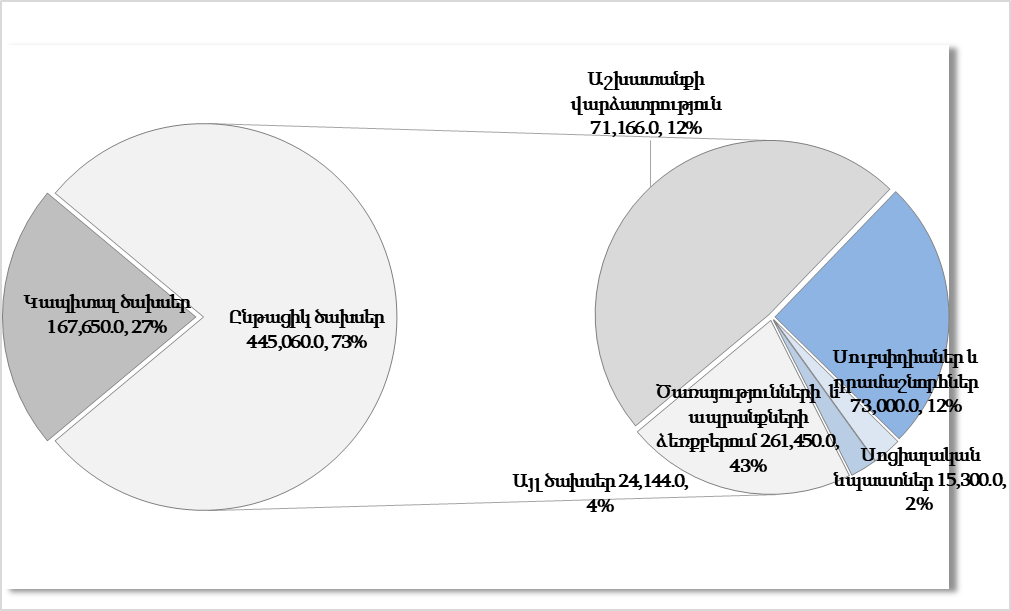                                                                                                                                                     hազար դրամ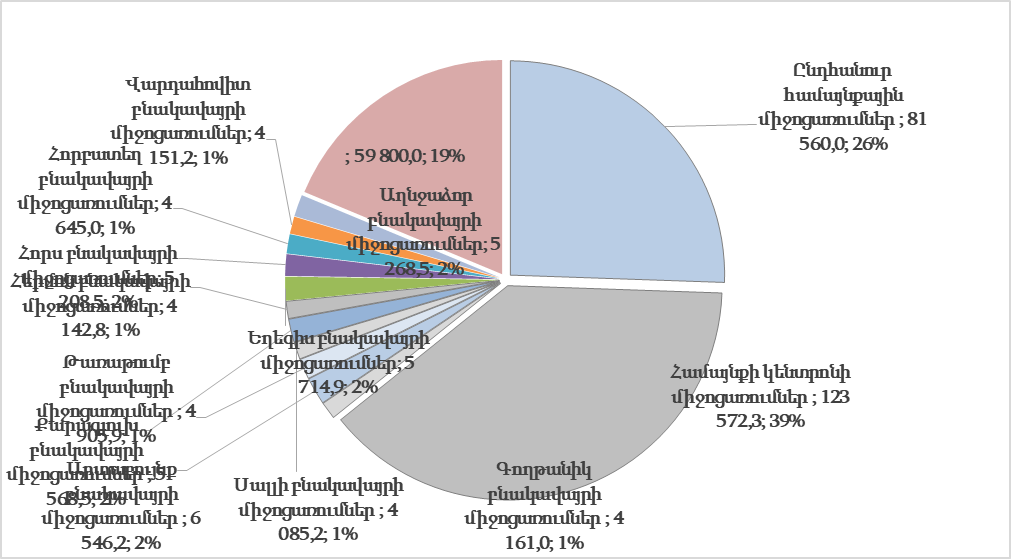 ՀԱՄԱՅՆՔԻ ԲՅՈՒՋԵԻ ՈԼՈՐՏԱՅԻՆ ԾՐԱԳՐԵՐԸ, ԴՐԱՆՑ ՆՊԱՏԱԿՆԵՐԸ ԵՎ ՎԵՐՋՆԱԿԱՆ ԱՐԴՅՈՒՆՔՆԵՐԸ, ՄԻՋՈՑԱՌՈՒՄՆԵՐԸ, ԾՐԱԳՐԵՐԻ ԿԱՏԱՐՄԱՆ ՀԱՄԱՐ ՊԱՀԱՆՋՎՈՂ ԳՈՒՄԱՐՆԵՐԻ ԵՎ ԱՌԱՋԱՐԿՎՈՂ ՀԱՏԿԱՑՈՒՄՆԵՐԻ ՀԻՄՆԱՎՈՐՈՒՄԸՀԱՄԱՅՆՔԻ ԾԲ-Ի ԾՐԱԳՐԵՐԸ ԵՎ ՄԻՋՈՑԱՌՈՒՄՆԵՐԸ, ԾՐԱԳՐԵՐԻ ՆՊԱՏԱԿՆԵՐԸ ԵՎ ՎԵՐՋՆԱԿԱՆ ԱՐԴՅՈՒՆՔՆԵՐԸՀԱՄԱՅՆՔԻ ԾԲ-Ի ԾՐԱԳՐԵՐԻ ՎԵՐՋՆԱԿԱՆ ԱՐԴՅՈՒՆՔՆԵՐԻ ՑՈՒՑԱՆԻՇՆԵՐԸՀԱՄԱՅՆՔԻ ԲՅՈՒՋԵԻ ՄԻՋՈՑԱՌՈՒՄՆԵՐՆ  ԸՍՏ ՀԱՄԱՅՆՔԻ ԿԱԶՄԻ ՄԵՋ ՄՏՆՈՂ ԱՌԱՆՁԻՆ ԲՆԱԿԱՎԱՅՐԵՐԻ(հազար դրամ)   Աղյուսակի լրացման ցուցումներ: Աղյուսակը լրացնում են այն համայնքները, որոնց կազմի մեջ մտնում են մեկից ավելի բնակավայրեր: Մեկ բնակավայր ընդգրկող համայնքները հեռացնում են աղյուսակը բյուջեի ձևաչափից:Որպես ընդհանուր համայնքային են դիտարկվում այն միջոցառումները, որոնք վերաբերում են համայնքի կազմի մեջ մտնող բոլոր կամ մի քանի բնակավայրերին և հնարավոր չէ հստակ տարանջատել, թե կոկրետ որ բնակավայրին է այն վերաբերում: Օրինակ, ներհամայնքային (միջբնակավայրային) հասարակական տրանսպորտի ընթացիկ գործունեությունը կամ համայնքի բնակավայրերը միմյանց կապող ճանապարհների վերանորոգումը և այլն:Նույն տրամաբանությամբ անհրաժեշտ է շարունակել և ներառել այն ոլորտները, որոնց շրջանակներում սահմանված են միջոցառումներ: Նույն տրամաբանությամբ անհրաժեշտ է շարունակել և ներառել այն բնակավայրերը, որոնց համար սահմանված են միջոցառումներ: Ի՞ՆՉ Է ԾՐԱԳՐԱՅԻՆ ԲՅՈՒՋԵՆՀԱՄԱՅՆՔԻ ՂԵԿԱՎԱՐԻ ԲՅՈՒՋԵՏԱՅԻՆ ՈՒՂԵՐՁԸՈՐՏԵՂԻ՞Ց ԵՆ ԳՈՅԱՆՈՒՄ ՀԱՄԱՅՆՔԻ  ԲՅՈՒՋԵԻ ՄԻՋՈՑՆԵՐԸԻՆՉՊԵ՞Ս ԵՆ ՓՈՓՈԽՎԵԼ ՀԱՄԱՅՆՔԻ ԲՅՈՒՋԵԻ ՄՈՒՏՔԵՐԸ 3 ՏԱՐՈՒՄԻՆՉՊԵ՞Ս ԵՆ ՓՈՓՈԽՎԵԼ ՀԱՄԱՅՆՔԻ ԲՅՈՒՋԵԻ ԾԱԽՍԵՐԸ 3 ՏԱՐՈՒՄՈ՞Ր ՈԼՈՐՏՆԵՐՈՒՄ ԵՆ ԾԱԽՍՎԵԼՈՒ ՀԱՄԱՅՆՔԻ  ԲՅՈՒՋԵԻ ՄԻՋՈՑՆԵՐԸՀ/հՈԼՈՐՏԻ ԱՆՎԱՆՈՒՄԸԳՈՒՄԱՐԸ (ՀԱԶԱՐ ԴՐԱՄ)ՏԵՍԱԿԱՐԱՐ  ԿՇԻՌԸ (%)Հ/հՈԼՈՐՏԻ ԱՆՎԱՆՈՒՄԸԳՈՒՄԱՐԸ (ՀԱԶԱՐ ԴՐԱՄ)ՏԵՍԱԿԱՐԱՐ  ԿՇԻՌԸ (%)ԸՆԴԱՄԵՆԸ  ԾԱԽՍԵՐ281474.21001.Ընդհանուր բնույթի հանրային ծառայություններ127870.045.42.Պաշտպանություն2300.00.83.Հասարակական կարգ, անվտանգություն և դատական գործունեություն0.00.04.Տնտեսական հարաբերություններ46633.016.55.Շրջակա միջավայրի պաշտպանություն10600.03.86.Բնակարանային շինարարություն և կոմունալ ծառայություն63000.022.47.Առողջապահություն0.00.08.Հանգիստ, մշակույթ և կրոն3900.01.49.Կրթություն0010.Սոցիալական պաշտպանություն5500.02.011.Հիմնական բաժիններին չդասվող պահուստային ֆոնդեր21944.27.7Ի՞ՆՉ ՏԵՍԱԿԻ ԾԱԽՍԵՐ ԵՆ ԿԱՏԱՐՎԵԼՈՒ ՀԱՄԱՅՆՔԻ ԲՅՈՒՋԵԻ ՄԻՋՈՑՆԵՐԻ ՀԱՇՎԻՆ ԻՆՉՊԵ՞Ս ԵՆ ԲԱՇԽՎԵԼՈՒ ՀԱՄԱՅՆՔԻ ԲՅՈՒՋԵԻ ՄԻՋՈՑՆԵՐԸ ՀԱՄԱՅՆՔԻ ԿԱԶՄԻ ՄԵՋ ՄՏՆՈՂ ԲՆԱԿԱՎԱՅՐԵՐԻ ՄԻՋԵՎԻ՞ՆՉ ՆՊԱՏԱԿՆԵՐԻ ՀԱՄԱՐ ԵՆ ԾԱԽՍՎԵԼՈՒ ՀԱՄԱՅՆՔԻ ԲՅՈՒՋԵԻ ՄԻՋՈՑՆԵՐԸ, ԻՆ՞Չ ԾՐԱԳՐԵՐ ԵՎ ՄԻՋՈՑԱՌՈՒՄՆԵՐ ԵՆ ԻՐԱԿԱՆԱՑՎԵԼՈՒԾրագրային դասիչԾրագրային դասիչԳործառական դասիչ(Բաժին/Խումբ/Դաս)Ծրագիր/ՄիջոցառումԾախ սեր(հազ. դրամ)Բաժին (Ոլորտ) 1. Ընդհանուր բնույթի հանրային ծառայություններԲաժին (Ոլորտ) 1. Ընդհանուր բնույթի հանրային ծառայություններԲաժին (Ոլորտ) 1. Ընդհանուր բնույթի հանրային ծառայություններԲաժին (Ոլորտ) 1. Ընդհանուր բնույթի հանրային ծառայություններԲաժին (Ոլորտ) 1. Ընդհանուր բնույթի հանրային ծառայություններԾրագիր Ծրագիր Ծրագիր Ծրագիր Ծրագրի անվանումը01-01Համայնքային ծառայությունների արդյունավետ, թափանցիկ կառավարում, արդիականացում127870Ծրագրի նպատակը Ապահովել տեղական ինքնակառավարման իրականացումը Եղեգիս   համայնքում, ունենալ բնակչությանը համայնքային ծառայությունների մատուցման արդյունավետ, մասնագիտացված, նպատակային և թափանցիկ համակարգԾրագրի վերջնական արդյունքի նկարագրությունըՀամայնքի բնակչությանը մատուցվում են հանրային բնույթի որակյալ ծառայություններ, բնակչության սպասարկման և աշխատակազմի գործունեության համար առկա են հարմարավետ աշխատանքային պայմաններԾրագրի միջոցառումԾրագրի միջոցառումԾրագրի միջոցառումՄիջոցառման անվանումը01-0101-3-3Համակարգչային ծառայությունների ձեռքբերում, սպասարկման վճարների տրամադրում600.0Միջոցառման նկարագրությունը«Վեկտոր Պլուս» ՍՊԸ-ի, «Հայկական ծրագրեր» ՍՊԸ –ի  և ՏՀԶՎԿ-ի ծառայություններից օգտվելու համար ընթացիկ սպասարկման վճարների փոխհատուցում: «Վեկտոր պլյուս» ՍՊԸ-ի կողմից ներդրված համակարգչային ծրագրի միջոցով իրականացվում է գույքային հարկերի հաշվառումն ու հաշվարկումը: ՏՀԶՎԿ-ն ապահովում է Համայնքային կառավարման տեղեկատվական համակարգի գործունեությունը:  «Հայկական ծրագրեր» ՍՊԸ-ն ապահովում է  ապահովում է հաշվապահական հաշվառման ամբողջական ավտոմատացումը:Ծրագրի միջոցառումԾրագրի միջոցառումԾրագրի միջոցառումՄիջոցառման անվանումը01-0201-6-1Համայնքային գույքի գնահատման, պետական գրանցման, վկայականների ձեռք բերման աշխատանքների իրականացում20500.0Միջոցառման նկարագրությունըՀամայնքի սեփականություն հանդիսացող անշարժ գույքի գրանցման, գնահատման և չափագրման ծառայությունների ձեռքբերում և համայնքի սեփականություն հանդիսացող անշարժ գույքի գրանցման համար պետական տուրքի վճարների տրամադրում:Ծրագրի միջոցառումԾրագրի միջոցառումԾրագրի միջոցառումՄիջոցառման անվանումը        01-0301-1-1Շատին  համայնքապետարանի աշխատակազմի բնականոն գործունեության ապահովում:67992.3Միջոցառման նկարագրությունըՀամայնքապետարանի աշխատակազմի (22 աշխատակից) կողմից ՏԻՄ-երի լիազորություններից բխող ամենօրյա կառավարչական գործունեության իրականացում :Ծրագրի միջոցառումԾրագրի միջոցառումԾրագրի միջոցառումՄիջոցառման անվանումը        01-04                            01-1-1Եղեգիս  բնակավայրում վարչական ծառայությունների մատուցում5714.9Միջոցառման նկարագրությունըԵղեգիս բնակավայրում վարչական ղեկավարի և աշխատակազմի  (5 աշխատակից) կողմից ՏԻՄ-երի լիազորություններից բխող ամենօրյա կառավարչական գործունեության իրականացում:Ծրագրի միջոցառումԾրագրի միջոցառումԾրագրի միջոցառումՄիջոցառման անվանումը        01-05                            01-1-1Աղնջաձոր բնակավայրի վարչական ծառայությունների մատուցում5268.5Միջոցառման նկարագրությունըԱղնջաձոր բնակավայրում վարչական ղեկավարի և աշխատակազմի  (4 աշխատակից) կողմից ՏԻՄ-երի լիազորություններից բխող ամենօրյա կառավարչական գործունեության իրականացում:Ծրագրի միջոցառումԾրագրի միջոցառումՄիջոցառման անվանումը        01-06                            01-1-1Արտաբույք բնակավայրի վարչական  ծառայությունների մատուցում6546.2Միջոցառման նկարագրությունըԱրտաբույք բնակավայրում վարչական ղեկավարի և աշխատակազմի  (5 աշխատակից) կողմից ՏԻՄ-երի լիազորություններից բխող ամենօրյա կառավարչական գործունեության իրականացում:Ծրագրի միջոցառումԾրագրի միջոցառումԾրագրի միջոցառումՄիջոցառման անվանումը        01-07                            01-1-1Գողթանիկ բնակավայրի վարչական ծառայությունների մատուցում4161.0Միջոցառման նկարագրությունըԳողթանիկ բնակավայրում վարչական ղեկավարի և աշխատակազմի  (3 աշխատակից) կողմից ՏԻՄ-երի լիազորություններից բխող ամենօրյա կառավարչական գործունեության իրականացում:Ծրագրի միջոցառումԾրագրի միջոցառումԾրագրի միջոցառումՄիջոցառման անվանումը        01-08                            01-1-1Թառաթումբ բնակավայրի վարչական ծառայությունների մատուցում4905.9Միջոցառման նկարագրությունըԹառաթումբ բնակավայրում վարչական ղեկավարի և աշխատակազմի  (4 աշխատակից) կողմից ՏԻՄ-երի լիազորություններից բխող ամենօրյա կառավարչական գործունեության իրականացում:Ծրագրի միջոցառումԾրագրի միջոցառումԾրագրի միջոցառումՄիջոցառման անվանումը        01-09                            01-1-1Հերմոն բնակավայրի վարչական  վարչական ծառայությունների մատուցում4142.8Միջոցառման նկարագրությունըՀերմոն բնակավայրում վարչական ղեկավարի և աշխատակազմի  (3 աշխատակից) կողմից ՏԻՄ-երի լիազորություններից բխող ամենօրյա կառավարչական գործունեության իրականացում:Ծրագրի միջոցառումԾրագրի միջոցառումԾրագրի միջոցառումՄիջոցառման անվանումը        01-10                            01-1-1Հորբատեղ բնակավայրի վարչական ծառայությունների մատուցում4645.0Միջոցառման նկարագրությունըՀորբատեղ բնակավայրում վարչական ղեկավարի և աշխատակազմի  (4 աշխատակից) կողմից ՏԻՄ-երի լիազորություններից բխող ամենօրյա կառավարչական գործունեության իրականացում:Ծրագրի միջոցառումԾրագրի միջոցառումԾրագրի միջոցառումՄիջոցառման անվանումը        01-11                            01-1-1Հորս բնակավայրի վարչական ծառայությունների մատուցում5208.5Միջոցառման նկարագրությունըՀորս բնակավայրում վարչական ղեկավարի և աշխատակազմի  (4 աշխատակից) կողմից ՏԻՄ-երի լիազորություններից բխող ամենօրյա կառավարչական գործունեության իրականացում:Ծրագրի միջոցառումԾրագրի միջոցառումԾրագրի միջոցառումՄիջոցառման անվանումը01-1201-6-1Սալի բնակավայրի վարչական ծառայությունների մատուցում4085.2Միջոցառման նկարագրությունըՍալի բնակավայրում վարչական ղեկավարի և աշխատակազմի  (3 աշխատակից) կողմից ՏԻՄ-երի լիազորություններից բխող ամենօրյա կառավարչական գործունեության իրականացում:Ծրագրի միջոցառումԾրագրի միջոցառումԾրագրի միջոցառումՄիջոցառման անվանումը01-1301-6-1Վարդահովիտ բնակավայրի վարչական ծառայությունների մատուցում4151.2Միջոցառման նկարագրությունըՎարդահովիտ բնակավայրում վարչական ղեկավարի և աշխատակազմի  կողմից ՏԻՄ-երի լիազորություններից բխող ամենօրյա կառավարչական գործունեության իրականացում:Ծրագրի միջոցառումԾրագրի միջոցառումԾրագրի միջոցառումՄիջոցառման անվանումը01-1401-1-1Քարագլուխ բնակավայրի վարչական ծառայությունների մատուցում5568.5Միջոցառման նկարագրությունըՔարագլուխ բնակավայրում վարչական ղեկավարի և աշխատակազմի  (5 աշխատակից) կողմից ՏԻՄ-երի լիազորություններից բխող ամենօրյա կառավարչական գործունեության իրականացում:Ծրագրի միջոցառումԾրագրի միջոցառումԾրագրի միջոցառումՄիջոցառման անվանումը01-1501-1-1Համայնքապետարանի համար նոր սարքավորումների , գույքի ձեռք բերում:2580.0Միջոցառման նկարագրությունըՀամայնքապետարանի և վարչական ղեկավարների նստավայրերի անխափան և արդի  աշխատանքն ապահովելու նպատակով տարվա ընթացքում ձեռք են բերվում  գրասենյակային գույք և սարքավորումներ:Ընդամենը՝ ընդհանուր բնույթի հանրային ծառայություններ ոլորտի ծրագրերԸնդամենը՝ ընդհանուր բնույթի հանրային ծառայություններ ոլորտի ծրագրերԸնդամենը՝ ընդհանուր բնույթի հանրային ծառայություններ ոլորտի ծրագրերԸնդամենը՝ ընդհանուր բնույթի հանրային ծառայություններ ոլորտի ծրագրեր129770.0Բաժին (Ոլորտ) 2. ՊաշտպանությունԲաժին (Ոլորտ) 2. ՊաշտպանությունԲաժին (Ոլորտ) 2. ՊաշտպանությունԲաժին (Ոլորտ) 2. ՊաշտպանությունԲաժին (Ոլորտ) 2. ՊաշտպանությունԾրագիրԾրագիրԾրագիրԾրագիրԾրագրի անվանումը02-01Քաղաքացիական պաշտպանության  կազմակերպմանն ուղղված միջոցառումների իրականացում2300.0Ծրագրի նպատակըԽթանել քաղաքացիական պաշտպանության  զարգացմանը, բարձրացնել անվտանգության մակարդակը Ծրագրի վերջնական արդյունքի նկարագրությունըՔաղաքացիական պաշտպանության  զարգացման համար առկա են նպաստավոր պայմաններ :Ծրագրի միջոցառումԾրագրի միջոցառումԾրագրի միջոցառումՄիջոցառման անվանումը01-0102-2-1Համայնքում քաղաքացիական պաշտպանության  ծառայությունների՝ զորավարժությունների  կազմակերպում:2300.0Միջոցառման նկարագրությունըՆախատեսվում է  գործող օրենսդրական պահանջներին, համապատասխան  բնակիչների պաշտպանության  ապահովում համայնքի գյուղական բնակավայրերում՝ իրականացնելով  համապատասխան զորավարժություններ:Ընդամենը՝ պաշտպանության  ոլորտի ծրագրերԸնդամենը՝ պաշտպանության  ոլորտի ծրագրերԸնդամենը՝ պաշտպանության  ոլորտի ծրագրերԸնդամենը՝ պաշտպանության  ոլորտի ծրագրեր2300.0Բաժին (Ոլորտ) 4. Տնտեսական հարաբերություններԲաժին (Ոլորտ) 4. Տնտեսական հարաբերություններԲաժին (Ոլորտ) 4. Տնտեսական հարաբերություններԲաժին (Ոլորտ) 4. Տնտեսական հարաբերություններԲաժին (Ոլորտ) 4. Տնտեսական հարաբերություններԾրագիրԾրագիրԾրագիրԾրագիրԾրագրի անվանումը04-01Գյուղատնտեսության զարգացման համար նպաստավոր պայմանների ստեղծում30080.0Ծրագրի նպատակըԽթանել գյուղատնտեսության զարգացմանը, բարձրացնել հողօգտագործման և անասնապահության արդյունավետության մակարդակը Ծրագրի վերջնական արդյունքի նկարագրությունըՀողօգտագործման և անասնապահության զարգացման համար առկա են նպաստավոր պայմաններ :Ծրագրի միջոցառումԾրագրի միջոցառումԾրագրի միջոցառումՄիջոցառման անվանումը01-0104-2-1Համայնքում անասնաբուժական ծառայությունների կազմակերպում:2100.0Միջոցառման նկարագրությունըՆախատեսվում է  գործող օրենսդրական պահանջներին, սահմանված նորմատիվներին համապատասխան  անասնաբույժերի գործունեության ապահովում համայնքի գյուղական բնակավայրերում՝ իրականացնելով  խոշոր և մանր եղջերավոր  անասունների, թռչունների, ձիերի, խոզերի  պատվաստման աշխատանքներ:Ծրագրի միջոցառումԾրագրի միջոցառումԾրագրի միջոցառումՄիջոցառման անվանումը01-0204-2-4Ոռոգման համակարգի պահպանում և արդիականացում:27980.0Միջոցառման նկարագրությունըՀամայնքի տարածքում ոռոգման համակարգի  ընթացիկ պահպանման  և կառուցման  աշխատանքներ:ԾրագիրԾրագիրԾրագիրԾրագիրԾրագրի անվանումը04-02Համայնքային ենթակայության ճանապարհների պահպանություն, վերանորոգման աշխատանքների իրականացում9450.0Ծրագրի նպատակըԲարձրացնել համայնքի փողոցների երթևեկության անվտանգության մակարդակը տրանսպորտային միջոցների և հետիոտների համարԾրագրի վերջնական արդյունքի նկարագրությունըԲարելավվել է համայնքի ճանապարհային տնտեսության վիճակը՝ հանդամիջյան ճանապարհները բարեկարգ են և անվտանգ, ներբնակավայրային ճանապարհները գծանշված ենԾրագրի միջոցառումԾրագրի միջոցառումԾրագրի միջոցառումՄիջոցառման անվանումը02-0104-5-1Համայնքային ենթակայության ճանապարհների պահպանություն9450.0Միջոցառման նկարագրությունըՆերհամայնքային ճանապարհների հարթեցում, փոսալցում, գծանշման և ճանապարհային նշանների տեղադրման աշխատանքներ:ԾրագիրԾրագիրԾրագիրԾրագիրԾրագրի անվանումը04-03Անշարժ գույքի կառավարման հետ կապված գործառույթների իրականացում-3200.0Ծրագրի նպատակըՆպաստել համայնքի սեփականություն հանդիսացող հողերի նպատակային օգտագործմանըԾրագրի վերջնական արդյունքի նկարագրությունըՀամայնքում կապիտալ միջոցառումներ իրականացնելու համար բավարար միջոցների առկայությունԾրագրի միջոցառումԾրագրի միջոցառումԾրագրի միջոցառումՄիջոցառման անվանումը03-0104-9-1Հողերի օտարում-3200.0Միջոցառման նկարագրությունըՆախատեսվում է աճուրդային եղանակով վաճառել ընդհանուր 12.3 հա մակերեսով հողակտորներԸնդամենը՝ Տնտեսական հարաբերություններ ոլորտի ծրագրերԸնդամենը՝ Տնտեսական հարաբերություններ ոլորտի ծրագրերԸնդամենը՝ Տնտեսական հարաբերություններ ոլորտի ծրագրերԸնդամենը՝ Տնտեսական հարաբերություններ ոլորտի ծրագրեր36330.036330.0Բաժին (Ոլորտ) 5. Շրջակա միջավայրի պահպանությունԲաժին (Ոլորտ) 5. Շրջակա միջավայրի պահպանությունԲաժին (Ոլորտ) 5. Շրջակա միջավայրի պահպանությունԲաժին (Ոլորտ) 5. Շրջակա միջավայրի պահպանությունԲաժին (Ոլորտ) 5. Շրջակա միջավայրի պահպանությունԲաժին (Ոլորտ) 5. Շրջակա միջավայրի պահպանությունԾրագիրԾրագիրԾրագիրԾրագիրԾրագիրԾրագրի անվանումը05-01Համայնքի տարածքում աղբահանության և սանիտարական մաքրման աշխատանքների իրականացում:10600.010600.0Ծրագրի նպատակը Համայնքը դարձնել մաքուր և հրապուրիչ, բնակչությանը մատուցել որակյալ աղբահանության և սանիտարական մաքրման ծառայություններ:Ծրագրի վերջնական արդյունքի նկարագրությունըՀամայնքի բոլոր բնակավայրերում աղբահանության աշխատանքների իրականացում՝ սահմանված ռեժիմով։   Սանիտարահիգիենիկ ու էկոլոգիական բարվոք պայմանների ապահովումը համայնքի ընդհանուր տարածքում :Ծրագրի միջոցառումԾրագրի միջոցառումԾրագրի միջոցառումԾրագրի միջոցառումՄիջոցառման անվանումը01-0105-1-1Համայնքի կազմի մեջ մտնող բնակավայրերում աղբահանության և սանիտարական մաքրման աշխատանքների իրականացում10600.010600.0Միջոցառման նկարագրությունըՀամայնքի բնակելի տների, անհատ ձեռնարկատերերի և իրավաբանական անձանց աղբահանության ու սանմաքրման ծառայությունների մատուցում, ողջ տարվա   ընթացքում՝ սահմանված  պարբերականությամբ, ինչպես նաև կանաչապատ տարածքների  խնամման,  ձնահեռացման աշխատանքներ:Ընդամենը՝ Շրջակա միջավայրի պահպանություն ոլորտի ծրագրերԸնդամենը՝ Շրջակա միջավայրի պահպանություն ոլորտի ծրագրերԸնդամենը՝ Շրջակա միջավայրի պահպանություն ոլորտի ծրագրերԸնդամենը՝ Շրջակա միջավայրի պահպանություն ոլորտի ծրագրեր10600.010600.0Բաժին (Ոլորտ) 6. Բնակարանային շինարարություն և կոմունալ ծառայությունԲաժին (Ոլորտ) 6. Բնակարանային շինարարություն և կոմունալ ծառայությունԲաժին (Ոլորտ) 6. Բնակարանային շինարարություն և կոմունալ ծառայությունԲաժին (Ոլորտ) 6. Բնակարանային շինարարություն և կոմունալ ծառայությունԲաժին (Ոլորտ) 6. Բնակարանային շինարարություն և կոմունալ ծառայությունԲաժին (Ոլորտ) 6. Բնակարանային շինարարություն և կոմունալ ծառայությունԾրագիրԾրագիրԾրագիրԾրագիրԾրագիրԾրագրի անվանումը06-01Ջրամատակարարման համակարգերի պահպանություն26330.026330.0Ծրագրի նպատակը Համայնքի բնակիչներին ապահովել մշտական ջրամատակարարմամբԾրագրի վերջնական արդյունքի նկարագրությունըհամայնքում մատուցվում են մշտական ջրամատակարարման ծառայություններ, բնակիչները գոհ են մատուցվող ջրամատակարարման ծառայություններիցԾրագրի միջոցառումԾրագրի միջոցառումԾրագրի միջոցառումԾրագրի միջոցառումՄիջոցառման անվանումը01-0106-3-1Համայնքի ջրամատակարարման համակարգերի պահպանություն, ընթացիկ նորոգում և սպասարկում4330.04330.0Միջոցառման նկարագրությունըՀամայնքի բնակիչները ապահովված են մշտական ջրամատակարարմամբ, ըստ անհրաժեշտության իրականացվում են ջրագծերի վթարների վերացման, վերանորոգման աշխատանքներ:Ծրագրի միջոցառումԾրագրի միջոցառումԾրագրի միջոցառումԾրագրի միջոցառումՄիջոցառման անվանումը01-0206-3-1Ջրամատակարարման համակարգերի արդիականացում22000.022000.0Միջոցառման նկարագրությունըՀամայնքում խմելու ջրագծերի կապիտալ վերանորոգման աշխատանքների իրականացում և վերահսկումԾրագիրԾրագիրԾրագիրԾրագիրԾրագիրԾրագրի անվանումը06-02Արտաքին լուսավորության համակարգերի պահպանություն և արդիականցում:25600.025600.0Ծրագրի նպատակը Ապահովել Եղեգիս բազմաբնակավայր համայնքի արտաքին լուսավորության համակարգերի անխափան աշխատանքը:Ծրագրի վերջնական արդյունքի նկարագրությունըԲարձրացել է համայնքի փողոցների երթևեկության անվտանգության մակարդակը, դրանք հարմարավետ են տրանսպորտային միջոցների և հետիոտների համար:Ծրագրի միջոցառումԾրագրի միջոցառումԾրագրի միջոցառումԾրագրի միջոցառումՄիջոցառման անվանումը02-0106-4-1Համայնքի փողոցների լուսավորում և լուսավորության համակարգերի ընթացիկ պահպանություն9600.09600.0Միջոցառման նկարագրությունըՀամայնքի թվով 12 բնակավայրերի 600 էլեկտրական սյուների սպասարկում, օգտագործված էլեկտրաէներգիայի ծախսերի մարումԾրագրի միջոցառումԾրագրի միջոցառումԾրագրի միջոցառումԾրագրի միջոցառումՄիջոցառման անվանումը02-0206-4-1Համայնքի բոլոր բնակավայրերում լուսավորության ցանցի արդիականացում16000.016000.0Միջոցառման նկարագրությունըՀամայնքի  2 բնակավայրերում  5 կմ երկարությամբ լուսավորության ցանցի կառուցում ՝ թվով 250 լեդ լամպերի գնման գործընթացի կազմակերպմամբ և իրականացմամբԸնդամենը՝ Բնակարանային շինարարություն և կոմունալ ծառայություն ոլորտի ծրագրերԸնդամենը՝ Բնակարանային շինարարություն և կոմունալ ծառայություն ոլորտի ծրագրերԸնդամենը՝ Բնակարանային շինարարություն և կոմունալ ծառայություն ոլորտի ծրագրերԸնդամենը՝ Բնակարանային շինարարություն և կոմունալ ծառայություն ոլորտի ծրագրեր51930.051930.0Բաժին (Ոլորտ) 8. Հանգիստ, մշակույթ և կրոնԲաժին (Ոլորտ) 8. Հանգիստ, մշակույթ և կրոնԲաժին (Ոլորտ) 8. Հանգիստ, մշակույթ և կրոնԲաժին (Ոլորտ) 8. Հանգիստ, մշակույթ և կրոնԲաժին (Ոլորտ) 8. Հանգիստ, մշակույթ և կրոնԲաժին (Ոլորտ) 8. Հանգիստ, մշակույթ և կրոնԾրագիրԾրագիրԾրագիրԾրագիրԾրագիրԾրագրի անվանումը08-01Համայնքում մշակութային ծառայությունների մատուցում: 3900.03900.0Ծրագրի նպատակըԱկտիվացնել  համայնքի  մշակութային  կյանքըԾրագրի վերջնական արդյունքի նկարագրությունըՀամայնքի բնակիչներն ապահովված են մշակութային ծառայություններից մշտապես օգտվելու հնարավորությամբ։Ծրագրի միջոցառումԾրագրի միջոցառումԾրագրի միջոցառումԾրագրի միջոցառումՄիջոցառման անվանումը01-0108-2-4Մշակութային ծառայությունների մատուցում, մշակույթային միջոցառումների իրականացում:3900.03900.0Միջոցառման նկարագրությունըՀամայնքում մշակութային և տոնական միջոցառումների հավուր պատշաճի կազմակերպում , երաժշտական համույթների, պատվիրակությունների այցի և  ընդունելության ապահովում:  Նմանատիպ միջոցառումներին երիտասարդների ներգրավվածության խթանում:Ընդամենը՝ Հանգիստ, մշակույթ և կրոն ոլորտի ծրագրերԸնդամենը՝ Հանգիստ, մշակույթ և կրոն ոլորտի ծրագրերԸնդամենը՝ Հանգիստ, մշակույթ և կրոն ոլորտի ծրագրերԸնդամենը՝ Հանգիստ, մշակույթ և կրոն ոլորտի ծրագրեր3900.03900.0Բաժին (Ոլորտ) 9. ԿրթությունԲաժին (Ոլորտ) 9. ԿրթությունԲաժին (Ոլորտ) 9. ԿրթությունԲաժին (Ոլորտ) 9. ԿրթությունԲաժին (Ոլորտ) 9. ԿրթությունԲաժին (Ոլորտ) 9. ԿրթությունԾրագիրԾրագիրԾրագիրԾրագիրԾրագիրԾրագրի անվանումը09-01Նախադպրոցական կրթության շենքային պայմանների բարելավում և հիմնանորոգում00Ծրագրի նպատակը Ապահովել համայնքում որակյալ և արդի պայմաններին համապատասխան կրթական ծառայությունների մատուցումըԾրագրի վերջնական արդյունքի նկարագրությունըՀամայնքում մատուցվում են որակյալ կրթական ծառայություններ:Ծրագրի միջոցառումԾրագրի միջոցառումԾրագրի միջոցառումԾրագրի միջոցառումՄիջոցառման անվանումը01-0109-1-1Շատին  բնակավայրի ՆՈՒՀ շենքի վերանորոգում00Միջոցառման նկարագրությունըՆախատեսվում է իրականացնել մանկապարտեզի պատուհանների (թվով 12) և դռների (թվով 12) փոխարինում, ջեռուցման համակարգերի անցկացում և տանիքի ամբողջական նորոգում (340 քմ մակերեսով)Ընդամենը՝ Կրթություն ոլորտի ծրագրերԸնդամենը՝ Կրթություն ոլորտի ծրագրերԸնդամենը՝ Կրթություն ոլորտի ծրագրերԸնդամենը՝ Կրթություն ոլորտի ծրագրեր00Բաժին (Ոլորտ) 10. Սոցիալական պաշտպանությունԲաժին (Ոլորտ) 10. Սոցիալական պաշտպանությունԲաժին (Ոլորտ) 10. Սոցիալական պաշտպանությունԲաժին (Ոլորտ) 10. Սոցիալական պաշտպանությունԲաժին (Ոլորտ) 10. Սոցիալական պաշտպանությունԲաժին (Ոլորտ) 10. Սոցիալական պաշտպանությունԾրագիրԾրագիրԾրագիրԾրագիրԾրագիրԾրագրի անվանումը10-01Աջակցություն համայնքի սոցիալապես անապահով բնակիչներին:5500.05500.0Ծրագրի նպատակըԱպահովել համայնքի բնակչության սոցիալական պաշտպանությանն ուղղված գործող ծրագրերի շարունակականությունը և բարձրացնել սոցիալապես անապահով ընտանիքներին տրամադրվող սոցիալական աջակցության հասցեականությունը:Ծրագրի վերջնական արդյունքի նկարագրությունըԹեթևացել են համայնքում բնակվող սոցիալապես անապահով բնակիչների հոգսերըԾրագրի միջոցառումԾրագրի միջոցառումԾրագրի միջոցառումԾրագրի միջոցառումՄիջոցառման  անվանումը01-0110-4-1Դրամական հատկացում  ընտանիքների անդամներին2500.02500.0Միջոցառման  նկարագրությունըՀամայնքի բնակիչներին  կտրամադրվի 30.000-ական դրամ արժեքով դրամական աջակցությունԾրագրի միջոցառումԾրագրի միջոցառումԾրագրի միջոցառումԾրագրի միջոցառումՄիջոցառման  անվանումը01-0210-7-1Սոցիալական աջակցություն համայնքի կարիքավոր ընտանիքներին:3000.03000.0Միջոցառման նկարագրությունըՈւսումնասիրել համայնքի սոցիալապես անապահով ու կարիքավոր բնակիչների պայմանները և տրամադրել դրամական օգնություն՝հանձնաժողովի եզրակացության ու  համայնքի ղեկավարի որոշման հիման վրաԸնդամենը՝ Սոցիալական պաշտպանություն ոլորտի ծրագրերԸնդամենը՝ Սոցիալական պաշտպանություն ոլորտի ծրագրերԸնդամենը՝ Սոցիալական պաշտպանություն ոլորտի ծրագրերԸնդամենը՝ Սոցիալական պաշտպանություն ոլորտի ծրագրեր5500.05500.0Բաժին (Ոլորտ) 11. Հիմնական բաժիններին չդասվող պահուստային ֆոնդերԲաժին (Ոլորտ) 11. Հիմնական բաժիններին չդասվող պահուստային ֆոնդերԲաժին (Ոլորտ) 11. Հիմնական բաժիններին չդասվող պահուստային ֆոնդերԲաժին (Ոլորտ) 11. Հիմնական բաժիններին չդասվող պահուստային ֆոնդերԲաժին (Ոլորտ) 11. Հիմնական բաժիններին չդասվող պահուստային ֆոնդերԲաժին (Ոլորտ) 11. Հիմնական բաժիններին չդասվող պահուստային ֆոնդերԸնդամենը պահուստային ֆոնդեր Ընդամենը պահուստային ֆոնդեր Ընդամենը պահուստային ֆոնդեր Ընդամենը պահուստային ֆոնդեր 21944.221944.2ԸնդամենըԸնդամենըԸնդամենըԸնդամենը284674.2284674.2Ծրագրի դասիչԾրագիրԾրագրի վերջնական արդյունքիԾրագրի վերջնական արդյունքիԾրագրի վերջնական արդյունքիԾրագրի դասիչԾրագիրցուցանիշցուցանիշի արժեքժամկետԲաժին (Ոլորտ) 1. Ընդհանուր բնույթի հանրային ծառայություններԲաժին (Ոլորտ) 1. Ընդհանուր բնույթի հանրային ծառայություններԲաժին (Ոլորտ) 1. Ընդհանուր բնույթի հանրային ծառայություններԲաժին (Ոլորտ) 1. Ընդհանուր բնույթի հանրային ծառայություններԲաժին (Ոլորտ) 1. Ընդհանուր բնույթի հանրային ծառայություններ01-01Համայնքային ծառայությունների արդյունավետ, թափանցիկ կառավարում, արդիականացումԲնակիչների բավարարվածության մակարդակը մատուցվող հանրային ծառայությունների որակից (հարցումների հիման վրա), 10 բալանոց սանդղակով 8Լավ1 տարի01-01Համայնքային ծառայությունների արդյունավետ, թափանցիկ կառավարում, արդիականացումՀամայնքի բնակիչների մասնակցությամբ ՏԻՄ-երի (համայնքի ղեկավարի, համայնքի ավագանու) կողմից կայացված որոշումների թվի տեսակարար կշիռը կայացված որոշումների ընդհանուր թվի մեջ, %40 1 տարի01-01Համայնքային ծառայությունների արդյունավետ, թափանցիկ կառավարում, արդիականացումՀամայնքի բյուջեի սեփական եկամուտների հավաքագրման մակարդակը, %701 տարի01-01Համայնքային ծառայությունների արդյունավետ, թափանցիկ կառավարում, արդիականացումՏԻՄ-երի գործունեության վերաբերյալ համայնքի բնակիչների իրազեկվածության մակարդակը, %701 տարիԲաժին (Ոլորտ) 2. ՊաշտպանությունԲաժին (Ոլորտ) 2. ՊաշտպանությունԲաժին (Ոլորտ) 2. ՊաշտպանությունԲաժին (Ոլորտ) 2. ՊաշտպանությունԲաժին (Ոլորտ) 2. Պաշտպանություն02-01Քաղաքացիական պաշտպանության  կազմակերպմանն ուղղված միջոցառումների իրականացումՀամայնքի բնակիչների  կարծիքը կազմակերպվող զորավարժությունների և միջոցառումների վերաբերյալ (հարցումների հիման վրա), 10 բալանոց սանդղակո8-լավ1 տարիԲաժին (Ոլորտ) 4. Տնտեսական հարաբերություններԲաժին (Ոլորտ) 4. Տնտեսական հարաբերություններԲաժին (Ոլորտ) 4. Տնտեսական հարաբերություններԲաժին (Ոլորտ) 4. Տնտեսական հարաբերություններԲաժին (Ոլորտ) 4. Տնտեսական հարաբերություններ04-01Գյուղատնտեսության զարգացման համար նպաստավոր պայմանների ստեղծումԳյուղատնտեսությամբ զբաղվածների թվի տեսակարար կշիռը համայնքի բնակչության ընդհանուր թվի մեջ, %901 տարի04-01Գյուղատնտեսության զարգացման համար նպաստավոր պայմանների ստեղծումԳյուղատնտեսության բնագավառում զբաղվածության աճը նախորդ տարվա համեմատ, %51 տարի04-01Գյուղատնտեսության զարգացման համար նպաստավոր պայմանների ստեղծումԱնասնաբուժական ծառայությունների մատուցման որակը լավ1 տարի04-02Համայնքային ենթակայության ճանապարհների պահպանություն, վերանորոգման աշխատանքների իրականացումԲարեկարգ ներբնակավայրային ճանապարհների մակերեսի տեսակարար կշիռն ընդհանուրի կազմում, %701 տարի04-02Համայնքային ենթակայության ճանապարհների պահպանություն, վերանորոգման աշխատանքների իրականացումՆերբնակավայրային ճանապարհների սպասարկման, շահագործման և պահպանման ծառայությունների որակից բնակչության բավարարվածության աստիճանը (հարցումների հիման վրա), 10 բալանոց սանդղակով6 - ավելի շատ լավ, քան վատ1 տարի04-03Անշարժ գույքի կառավարման հետ կապված գործառույթների իրականացումԳույքի օտարումից գոյացած մուտքերի մասնաբաժինը ընդհանուր մուտքերի կազմում, %12.31 տարի04-03Անշարժ գույքի կառավարման հետ կապված գործառույթների իրականացումԲաժին (Ոլորտ) 5. Շրջակա միջավայրի պահպանությունԲաժին (Ոլորտ) 5. Շրջակա միջավայրի պահպանությունԲաժին (Ոլորտ) 5. Շրջակա միջավայրի պահպանությունԲաժին (Ոլորտ) 5. Շրջակա միջավայրի պահպանությունԲաժին (Ոլորտ) 5. Շրջակա միջավայրի պահպանություն05-01Համայնքի տարածքում աղբահանության և սանիտարական մաքրման աշխատանքների իրականացում:Համայնքի բնակիչների բավարարվածությունը մատուցված աղբահանության և սանիտարական մաքրման ծառայություններից (հարցումների հիման վրա), 10 բալանոց սանդղակով8-լավ1 տարի05-01Համայնքի տարածքում աղբահանության և սանիտարական մաքրման աշխատանքների իրականացում:Մաքուր բնակավայրեր, սանիտարահիգիենիկ բավարար պայմանների , կանաչ գոտիների, առկայություն լավ1 տարի05-01Համայնքի տարածքում աղբահանության և սանիտարական մաքրման աշխատանքների իրականացում:Սանիտարահիգիենիկ ու էկոլոգիական բարվոք պայմանների ապահովումը համայնքի ընդհանուր տարածքում %401 տարիԲաժին (Ոլորտ) 6. Բնակարանային շինարարություն և կոմունալ ծառայությունԲաժին (Ոլորտ) 6. Բնակարանային շինարարություն և կոմունալ ծառայությունԲաժին (Ոլորտ) 6. Բնակարանային շինարարություն և կոմունալ ծառայությունԲաժին (Ոլորտ) 6. Բնակարանային շինարարություն և կոմունալ ծառայությունԲաժին (Ոլորտ) 6. Բնակարանային շինարարություն և կոմունալ ծառայություն06-01Ջրամատակարարման համակարգերի պահպանությունՀամայնքի կենտրոնում ջրամատակարարման միջին տևողությունը օրվա ընթացքում, ժամԱռկա է1 տարի06-01Ջրամատակարարման համակարգերի պահպանությունՀամայնքի բնակավայրերում ջրամատակարարման միջին տևողությունը օրվա ընթացքում, ժամԱռկա է1 տարի06-02Արտաքին լուսավորության համակարգերի պահպանություն և արդիականցում:Գիշերային լուսավորված փողոցների տեսակարար կշիռն ընդհանուրի մեջ, %851 տարի06-02Արտաքին լուսավորության համակարգերի պահպանություն և արդիականցում:Բնակիչների կարծիքը համայնքում գիշերային լուսավորվածության իրականացման վերաբերյալ (հարցումների հիման վրա), 10 բալանոց սանդղակով6-ավելի շատ լավ, քան վատ1 տարի06-02Արտաքին լուսավորության համակարգերի պահպանություն և արդիականցում:Համայնքում երթևեկության անվտանգության մակարդակի բարձրացում, %201 տարի06-02Արտաքին լուսավորության համակարգերի պահպանություն և արդիականցում:Համայնքում էներգախնայող լամպերով լուսավորվող տարածքների մակերեսի տեսակարար կշիռը լուսավորվող տարածքների ընդհանուր մակերեսի մեջ, %701 տարիԲաժին (Ոլորտ) 8. Հանգիստ, մշակույթ և կրոնԲաժին (Ոլորտ) 8. Հանգիստ, մշակույթ և կրոնԲաժին (Ոլորտ) 8. Հանգիստ, մշակույթ և կրոնԲաժին (Ոլորտ) 8. Հանգիստ, մշակույթ և կրոնԲաժին (Ոլորտ) 8. Հանգիստ, մշակույթ և կրոն08-01Համայնքում մշակութային ծառայությունների մատուցում: Մատուցվող մշակութային ծառայությունների հասանելիությունը համայնքի կենտրոն չհանդիսացող բնակավայրերի բնակիչներին, %501 տարի08-01Համայնքում մշակութային ծառայությունների մատուցում: Բնակիչների բավարարվածությունը մատուցվող մշակութային ծառայություններից (հարցումների հիման վրա), 10 բալանոց սանդղակով6- ավելի շատ լավ, քան վատ1 տարի08-01Համայնքում մշակութային ծառայությունների մատուցում: Համայնքի մշակութային նախաձեռնություններին  բնակիչների մասնակցությունը%201 տարիԲաժին (Ոլորտ) 9. ԿրթությունԲաժին (Ոլորտ) 9. ԿրթությունԲաժին (Ոլորտ) 9. ԿրթությունԲաժին (Ոլորտ) 9. ԿրթությունԲաժին (Ոլորտ) 9. Կրթություն09-01Նախադպրոցական կրթության շենքային պայմանների բարելավում և հիմնանորոգումՄատուցվող նախադպրոցական կրթության ծառայության հասանելիությունը համայնքի բնակիչներին, %        701 տարի09-01Նախադպրոցական կրթության շենքային պայմանների բարելավում և հիմնանորոգումՄատուցվող նախադպրոցական կրթության ծառայության հասանելիությունը համայնքում –բնակավայր11 տարիԲաժին (Ոլորտ) 10. Սոցիալական պաշտպանություն Բաժին (Ոլորտ) 10. Սոցիալական պաշտպանություն Բաժին (Ոլորտ) 10. Սոցիալական պաշտպանություն Բաժին (Ոլորտ) 10. Սոցիալական պաշտպանություն Բաժին (Ոլորտ) 10. Սոցիալական պաշտպանություն 10-01Աջակցություն համայնքի սոցիալապես անապահով բնակիչներին:Սոցիալական ծրագրի շահառուների բավարարվածությունը իրականացվող ծրագրից, %651 տարի10-01Աջակցություն համայնքի սոցիալապես անապահով բնակիչներին:Սոցիալապես անապահով ընտանիքներին տրամադրվող սոցիալական աջակցության հասցեականության վերաբերյալ բնակիչների կարծիքը (հարցումների հիման վրա), 10 բալանոց սանդղակով 6-ավելի շատ լավ, քան վատ1 տարի10-01Աջակցություն համայնքի սոցիալապես անապահով բնակիչներին:Սոցիալական աջակցություն ստացած սոցիալապես խոցելի ընտանիքների տեսակարար կշիռը խոցելի ընտանիքների ընդհանուր թվի մեջ, %        701 տարի10-01Աջակցություն համայնքի սոցիալապես անապահով բնակիչներին:Համայնքում սոցիալապես անապահով խմբերի, կարիքավոր ընտանիքների վիճակի բարելավում %51 տարիՄիջոցառումԾախսերՄիջոցառումԾախսերԸնդհանուր համայնքային միջոցառումներ 81560.0Բաժին (Ոլորտ) 1. Ընդհանուր բնույթի հանրային ծառայություններ21100.0Համակարգչային ծառայությունների ձեռքբերում, սպասարկման վճարների տրամադրում600.0Համայնքային գույքի գնահատման, պետական գրանցման, վկայականների ձեռք բերման աշխատանքների իրականացում20500Բաժին (Ոլորտ) 2. Պաշտպանություն2300.0Համայնքում քաղաքացիական պաշտպանության  ծառայությունների՝ զորավարժությունների  կազմակերպում:2300.0Բաժին (Ոլորտ) 4. Տնտեսական հարաբերություններ36330.0Համայնքում անասնաբուժական ծառայությունների կազմակերպում:2100.0Ոռոգման համակարգի պահպանում և արդիականացում:27980.0Համայնքային ենթակայության ճանապարհների պահպանություն9450.0Հողերի օտարում-3200.0Բաժին (Ոլորտ) 5. Շրջակա միջավայրի պահպանություն10600.0Համայնքի կազմի մեջ մտնող բնակավայրերում աղբահանության և սանիտարական մաքրման աշխատանքների իրականացում10600.0Բաժին (Ոլորտ) 6. Բնակարանային շինարարություն և կոմունալ ծառայություն51930.0Համայնքի ջրամատակարարման համակարգերի պահպանություն, ընթացիկ նորոգում և սպասարկում4330.0Ջրամատակարարման համակարգերի արդիականացում22000.0Համայնքի փողոցների լուսավորում և լուսավորության համակարգերի ընթացիկ պահպանություն9600.0Համայնքի բոլոր բնակավայրերում լուսավորության ցանցի արդիականացում16000.0Բաժին (Ոլորտ) 8. Հանգիստ, մշակույթ և կրոն3900.0Մշակութային ծառայությունների մատուցում, մշակույթային միջոցառումների իրականացում:3900.0Բաժին (Ոլորտ) 10. Սոցիալական պաշտպանություն5500.0Դրամական հատկացում  ընտանիքների անդամներին2500.0Սոցիալական աջակցություն համայնքի կարիքավոր ընտանիքներին:3000.0Համայնքի կենտրոնի միջոցառումներ123572.3Բաժին (Ոլորտ) 1. Ընդհանուր բնույթի հանրային ծառայություններ71572.3Շատին  համայնքապետարանի աշխատակազմի բնականոն գործունեության ապահովում:67992.3Համայնքապետարանի համար նոր սարքավորումների , գույքի ձեռք բերում:3580.0Բաժին (Ոլորտ) 52000.0Շատին  բնակավայրի վարչական ծառայությունների մատուցում52000.0Եղեգիս բնակավայրի միջոցառումներ5714.9Բաժին (Ոլորտ) 1. Ընդհանուր բնույթի հանրային ծառայություններ5714.9Եղեգիս  բնակավայրում վարչական ծառայությունների մատուցում5714.9Աղնջաձոր  բնակավայրի միջոցառումներ5268.5Բաժին (Ոլորտ) 1. Ընդհանուր բնույթի հանրային ծառայություններ5268.5Աղնջաձոր բնակավայրի վարչական ծառայությունների մատուցում5268.5Արտաբույք բնակավայրի միջոցառումներ6546.2Բաժին (Ոլորտ) 1. Ընդհանուր բնույթի հանրային ծառայություններ6546.2Արտաբույք բնակավայրի վարչական  ծառայությունների մատուցում6546.2Գողթանիկ բնակավայրի միջոցառումներ4161.0Բաժին (Ոլորտ) 1. Ընդհանուր բնույթի հանրային ծառայություններ4161.0Գողթանիկ բնակավայրի վարչական ծառայությունների մատուցում4161.0Թառաթումբ բնակավայրի միջոցառումներ4905.9Բաժին (Ոլորտ) 1. Ընդհանուր բնույթի հանրային ծառայություններ4905.9Թառաթումբ բնակավայրի վարչական ծառայությունների մատուցում4905.9Հերմոն բնակավայրի միջոցառումներ4142.8Բաժին (Ոլորտ) 1. Ընդհանուր բնույթի հանրային ծառայություններ4142.8Հերմոն բնակավայրի վարչական  վարչական ծառայությունների մատուցում4142.8Հորբատեղ բնակավայրի միջոցառումներ4645.0Բաժին (Ոլորտ) 1. Ընդհանուր բնույթի հանրային ծառայություններ4645.0Հորբատեղ բնակավայրի վարչական ծառայությունների մատուցում4645.0Հորս  բնակավայրի միջոցառումներ5208.5Բաժին (Ոլորտ) 1. Ընդհանուր բնույթի հանրային ծառայություններ5208.5Հորս բնակավայրի վարչական ծառայությունների մատուցում5208.5Սալի  բնակավայրի միջոցառումներ4085.2Բաժին (Ոլորտ) 1. Ընդհանուր բնույթի հանրային ծառայություններ4085.2Սալի բնակավայրի վարչական ծառայությունների մատուցում4085.2Վարդահովիտ  բնակավայրի միջոցառումներ4151.2Բաժին (Ոլորտ) 1. Ընդհանուր բնույթի հանրային ծառայություններ4151.2Վարդահովիտ բնակավայրի վարչական ծառայությունների մատուցում4151.2Քարագլուխ  բնակավայրի միջոցառումներ5568.5Բաժին (Ոլորտ) 1. Ընդհանուր բնույթի հանրային ծառայություններ5568.5Քարագլուխ բնակավայրի վարչական ծառայությունների մատուցում5568.5Ընդամենը պահուստային ֆոնդեր 21944.2Ընդամենը281474.2